      Первая неделя      Вторая неделя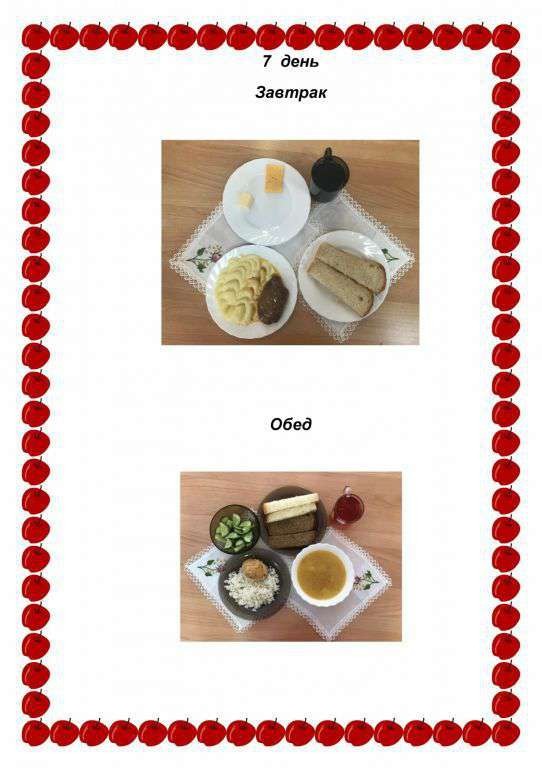 Дни недели Наименование блюд       ФотографииПонедельникЗавтракКаша молочная рисоваяЧай с сахаром и лимономХлеб пшеничный Масло сливочноеСыр полутвердыйЯблоки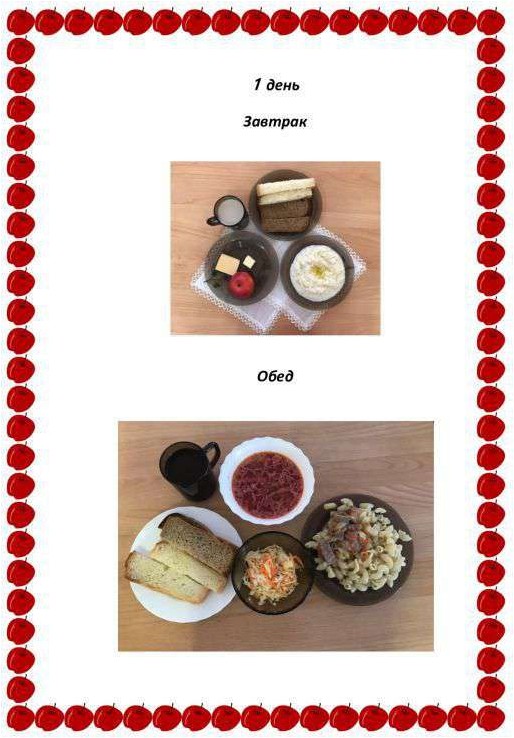 ПонедельникОбедСалат овощной с зеленым горошкомБорщ с говядиной, со сметанойГуляш из отварной говядиныМакаронные изделия отварныеКомпот  из сухофруктовХлеб пшеничныйХлеб ржано- пшеничныйВторникЗавтракТефтели из говядины с рисом и соусомКаша гречневая рассыпчатаяНапиток кофейный с молокомХлеб пшеничныйМасло сливочное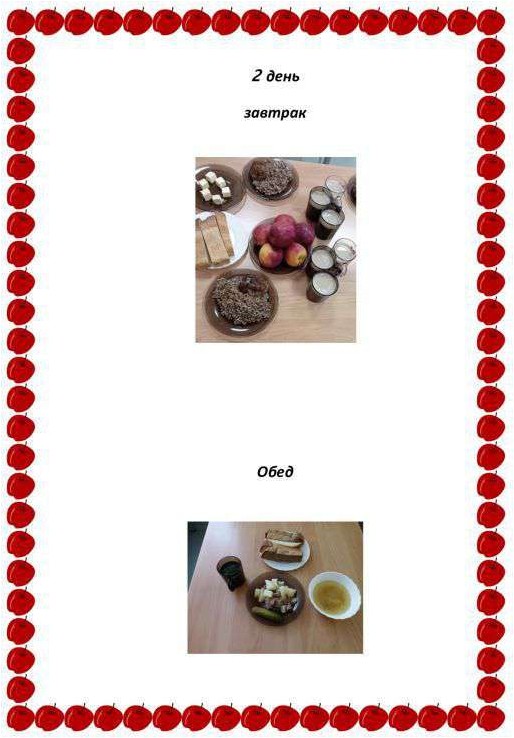 ВторникОбедСалат из свежих огурцовСуп картофельный с говядиной с клецкамиЖаркое по – домашнемуСок яблочныйХлеб пшеничныйХлеб ржано- пшеничныйСредаЗавтракКаша молочная пшенная с масломЧай с молокомХлеб пшеничныйБулочка домашняяФрукты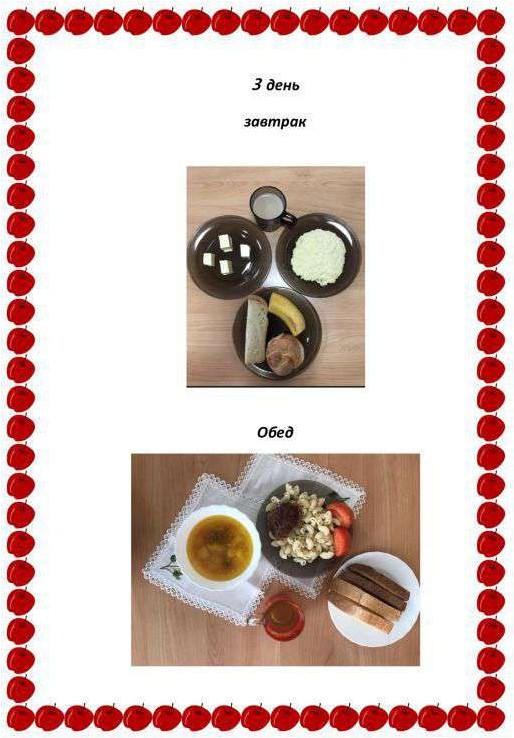 СредаОбедСалат из свежих помидоровСуп гороховый с говядинойШницель с соусом томатнымМакаронные изделия отварныеКомпот из курагиХлеб пшеничныйХлеб ржано- пшеничныйЧетвергЗавтракЗапеканка из творога с повидломКакао с молокомХлеб пшеничныйМасло сливочное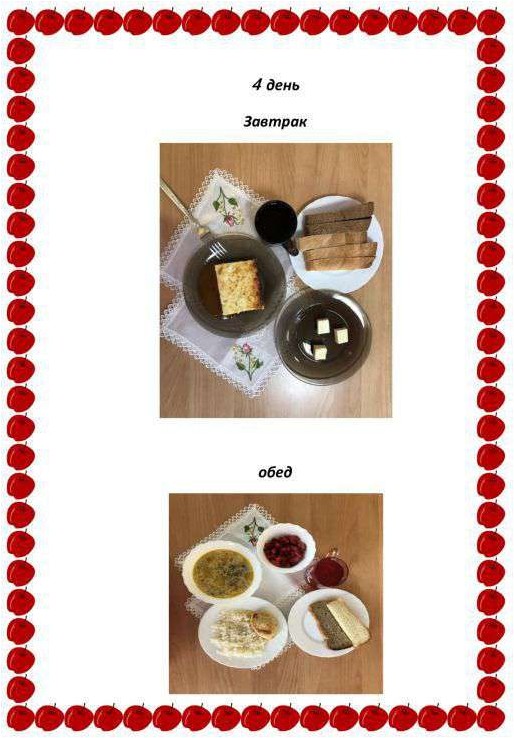 ЧетвергОбедВинегрет овощнойРассольник домашний с говядиной со сметанойКотлета рыбная с соусом томатнымРис отварнойНапиток клюквенныйХлеб пшеничныйХлеб ржано- пшеничныйПятницаЗавтрак Гуляш из отварной говядиныМакаронные изделия отварныеЧай с сахаром с лимономХлеб пшеничныйСыр полутвердыйФрукты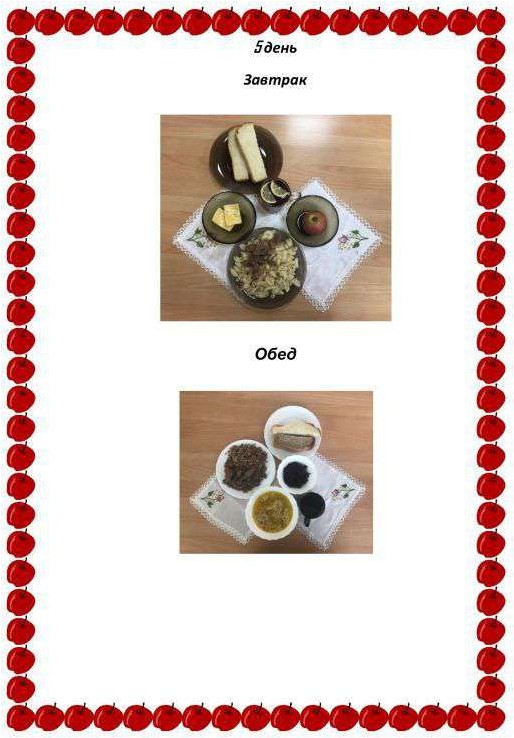 ПятницаОбедСалат из свеклы отварнойСуп из овощейПечень по строгановскиКаша гречневая рассыпчатаяКомпот из сухофруктовХлеб пшеничныйХлеб ржано- пшеничныйДни  неделиНаименование блюдФотографииПонедельникЗавтракКаша овсяная из геркулеса жидкаяНапиток кофейный с молокомМасло сливочноеХлеб пшеничныйФрукты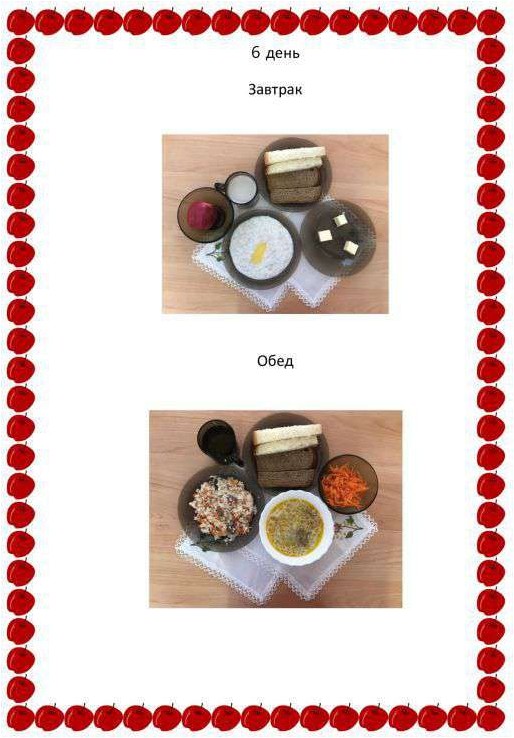 ПонедельникОбедСалат из свежей морковиЩи  со свежей капустой с мясом со сметанойПлов из отварной говядиныСок яблочныйХлеб пшеничныйХлеб ржано- пшеничныйВторникЗавтракГолубцы ленивые с соусом сметаннымКартофельное пюреЧай с сахаром с лимономХлеб пшеничныйМасло сливочноеСыр полутвердыйВторникОбедСалат из свежих огурцовСуп картофельный с говядиной с клецкамиКотлета рыбнаяРис отварнойНапиток клюквенныйХлеб пшеничныйХлеб ржано- пшеничныйСредаЗавтракКаша молочная рисоваяКакао с молокомХлеб пшеничныйМасло сливочноеСыр полутвердыйФрукты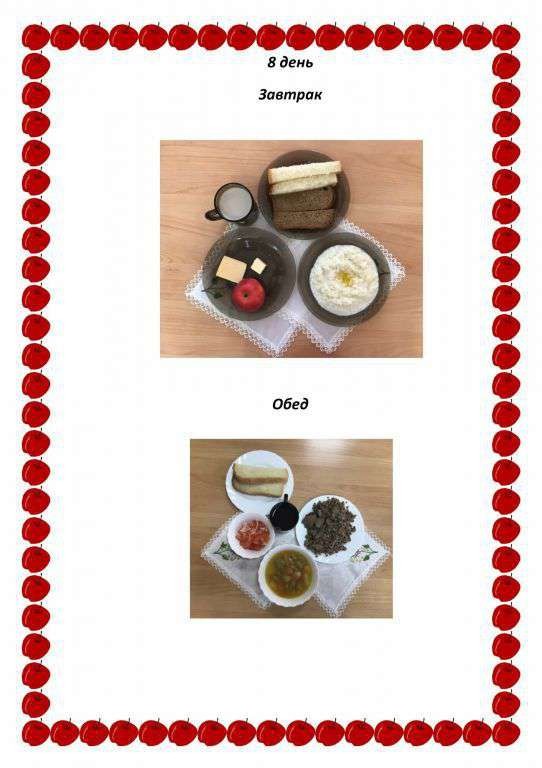 \СредаОбедСуп картофельный с мясными фрикаделькамиБефстроганов из отварной говядиныКаша гречневая рассыпчатаяСок яблочныйХлеб пшеничныйХлеб ржано- пшеничныйЧетвергЗавтракТефтели рыбныеКартофельное пюреМасло сливочноеЧай с сахаром с лимономХлеб пшеничный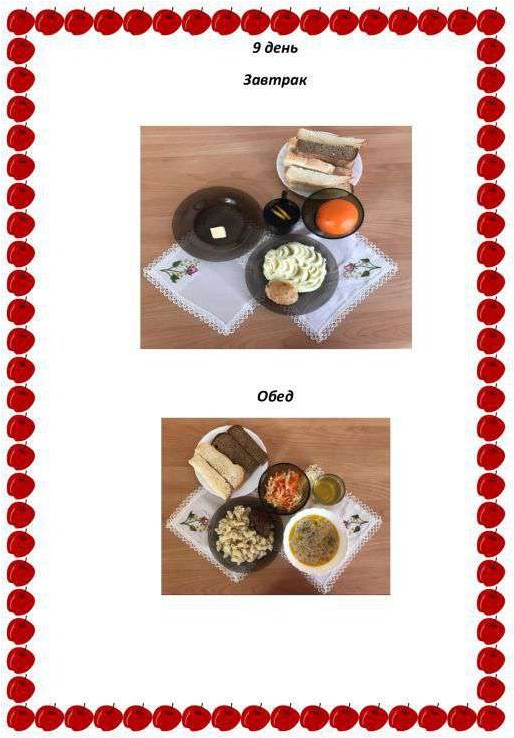 ЧетвергОбедСалат картофельный с солеными огурцамиСуп крестьянскийБиточки из говядиныМакаронные изделия отварныеКомпот из курагиХлеб пшеничныйХлеб ржано- пшеничныйПятницаЗавтракЗапеканка из творога с повидломЧай с молокомМасло сливочноеХлеб пшеничный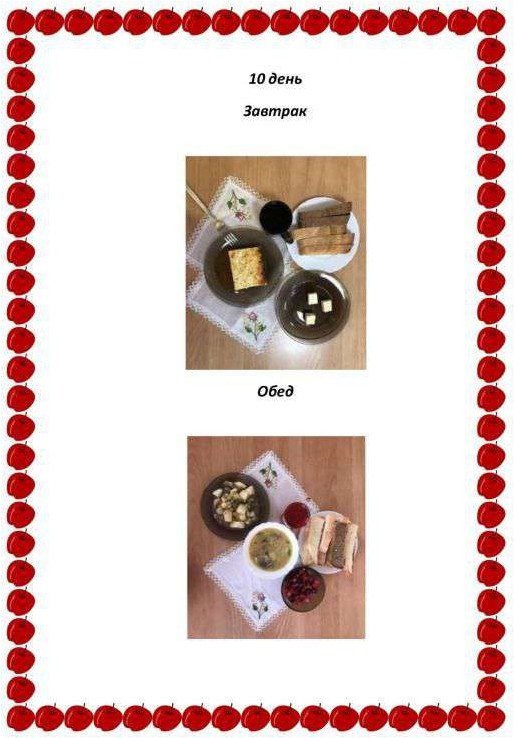 ПятницаОбедВинегрет овощнойРассольник ЛенинградскийАзу из говядиныНапиток из брусникиХлеб пшеничныйХлеб ржано- пшеничный